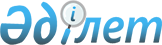 Шығыс Қазақстан облысының жергілікті маңызы бар тарих және мәдениет ескерткіштерінің мемлекеттік тізімін бекіту туралыШығыс Қазақстан облысы әкімдігінің 2023 жылғы 20 қарашадағы № 257 қаулысы. Шығыс Қазақстан облысының Әділет департаментінде 2023 жылғы 6 желтоқсанда № 8927-16 болып тіркелді
      "Тарихи-мәдени мұра объектілерін қорғау және пайдалану туралы" Қазақстан Республикасы Заңының 21-бабына, "Құқықтық актілер туралы" Қазақстан Республикасы Заңының 27-бабына сәйкес Шығыс Қазақстан облысының әкімдігі ҚАУЛЫ ЕТЕДІ:
      1. Шығыс Қазақстан облысының жергілікті маңызы бар тарих және мәдениет ескерткіштерінің мемлекеттік тізімі қосымшаға сәйкес бекітілсін.
      2. "Жергілікті маңызы бар тарих және мәдениет ескерткіштерінің мемлекеттік тізімін бекіту туралы" Шығыс Қазақстан облысы әкімдігінің 2021 жылғы 12 қаңтардағы № 4 қаулысының (нормативтік құқықтық актілерді мемлекеттік тіркеу Тізілімінде № 8333 болып тіркелген) күші жойылды деп танылсын.
      3. "Шығыс Қазақстан облысының мәдениет басқармасы" мемлекеттік мекемесі Қазақстан Республикасының заңнамасында белгіленген тәртіппен:
      1) осы қаулының Шығыс Қазақстан облысы Әділет департаментінде мемлекеттік тіркелуін;
      2) осы қаулының ресми жарияланғанынан кейін Шығыс Қазақстан облысы әкімдігінің интернет-ресурсында орналастырылуын қамтамасыз етсін.
      4. Осы қаулының орындалуын бақылау облыс әкімінің жетекшілік ететін орынбасарына жүктелсін.
      5. Осы қаулы оның алғашқы ресми жарияланған күнінен кейін күнтізбелік он күн өткен соң қолданысқа енгізіледі. Шығыс Қазақстан облысының жергілікті маңызы бар тарих және мәдениет ескерткіштерінің мемлекеттік тізімі
					© 2012. Қазақстан Республикасы Әділет министрлігінің «Қазақстан Республикасының Заңнама және құқықтық ақпарат институты» ШЖҚ РМК
				
      Шығыс Қазақстан облысы  әкімі

Е. Кошербаев

      "КЕЛІСІЛДІ"Қазақстан Республикасы Мәдениет және ақпарат министрлігі
Шығыс 
Қазақстан облысы әкімдігінің 
2023 жылғы 20 қарашадағы 
№ 257 қаулысына қосымша
    №
Ескерткіштің атауы
Ескерткіштің түрі
Ескерткіштің орналасқан жері
1
2
3
4
Алтай ауданы
Алтай ауданы
Алтай ауданы
Алтай ауданы
1
Никольское 2 қорымы, қола және ерте темір дәуірлерінің қарсаңы
археология ескерткіші
Бородино ауылының және Кремнюха ауылының арасында
2
Таволжанка 1 қорымы, ерте темір дәуірі
археология ескерткіші
Алтай және Катонқарағай аудандарының шекарасындағы Таволжанка өзені балықшылары тұрағының жанында
3
Таволжанка 2 қорымы, ерте темір дәуірі
археология ескерткіші
Таволжанка өзенінің оң жағасында, Алтай және Катонқарағай аудандарының шекарасында
4
"Горняк" мәдениет үйі, ХХ ғасырдың 50 жылдары
қала құрылысы және сәулет ескерткіші
Алтай қаласы, Садовая көшесі, 1
5
В.И. Ленин ескерткіші, мүсінші А. Попов, сәулетші В. Артамонов, 1962 жыл
монументтік өнер құрылысы
Алтай қаласы, орталық алаң
6
В.И. Чапаевтың бюсті, мүсінші П.Б. Шишков, 1968 жыл
монументтік өнер құрылысы
Чапаево ауылы, № 21 кәсіптік мектептің аумағында
7
Кеңес үкіметін орнату үшін күрескендердің бауырластық бейіті, 1920 жыл
монументтік өнер құрылысы
Алтай қаласы, орталық саябақ
8
Кеңес үкіметін орнату үшін күрескендердің бауырластық бейіті, 1920-1930 жылдар
монументтік өнер құрылысы
Серебрянск қаласы, Бұқтырма көшесі
9
Кеңес үкіметін орнату үшін күрескендердің бауырластық бейіті, 1930 жыл
монументтік өнер құрылысы
Снегирево ауылы, мектеп аумағында
10
Питер Коммунарларына ескерткіш, 1983 жыл 
монументтік өнер құрылысы
Снегирево ауылы, Алтай-Өскемен тас жолының бойында 
11
С. Малей жазаланған жердегі құлпытас, 1919 жыл
монументтік өнер құрылысы
Шумовское ауылы
12
Ұлы Отан соғысы жылдары қаза тапқан жауынгерлердің даңқ мемориалы, 1985 жыл
монументтік өнер құрылысы
Алтай қаласы, орталық саябақ
Глубокое ауданы
Глубокое ауданы
Глубокое ауданы
Глубокое ауданы
13
Березовка 1 моласы, ерте темір дәуірі
археология ескерткіші
Березовкадан Барашки ауылына барар жолда, Березовка ауылының солтүстік-батыс шетінде, Өскемен қаласына қарай жолдан 0,2 км
14
Березовка 2 моласы, ерте темір дәуірі 
археология ескерткіші
Березовка ауылынан оңтүстік-батысқа қарай 7 км
15
Березовка-Побока қонысы, қола дәуірі
археология ескерткіші
Березовка ауылынан оңтүстік-батысқа қарай 6 км 
16
Прапорщиково 1 моласы, датасы анықталмаған 
археология ескерткіші
Прапорщиково ауылынан солтүстік-шығысқа қарай 3 км 
17
Предгорное моласы, ерте темір дәуірі
археология ескерткіші
Предгорное ауылының шетінен солтүстік-батысқа қарай 0,2 км, зираттың сыртында
18
Уварово 2 қорған тобы, датасы анықталмаған 
археология ескерткіші
Уварово кентінен оңтүстік-шығысқа қарай 3,5 км
19
Кеңес үкіметі үшін күрескендердің бауырластар бейіті, 1920 жыл 
монументтік өнер құрылысы
Предгорное ауылы, Киров көшесі, 52  
20
Кеңес Одағының батыры Н.С. Шелеховқа ескерткіш, мүсінші П.Б. Шишов, сәулетші А.А. Миронов, 1968 жыл
монументтік өнер құрылысы
Уварово ауылы, Қазақстан көшесі, 9/1
21
Көпес Быковтардың үйі, ХІХ ғасырдың соңы  
қала құрылысы және сәулет ескерткіші
Предгорное ауылы, Школьный тұйық көшесі
Зайсан ауданы
Зайсан ауданы
Зайсан ауданы
Зайсан ауданы
22
Кеңсай моласы, ерте темір дәуірі
археология ескерткіші
Кеңсай ауылынан оңтүстік-батысқа қарай 6,8 км
23
Қарабұлақ моласы, біздің эрамызға дейінгі V ғасыр - XII ғасыр
археология ескерткіші
Қарабұлақ ауылынан солтүстікке қарай 15,4 км
24
Қарабұлақ 1 қорымы, біздің дәуірімізге дейінгі V-III ғасыр
археология ескерткіші
Қарабұлақ ауылынан оңтүстік-батысқа қарай 5,2 км
25
Қарабұлақ 2 қорымы, біздің дәуірімізге дейінгі V-III ғасыр
археология ескерткіші
Қарабұлақ ауылынан оңтүстік-шығысқа қарай 9,1 км
26
Қарабұлақ 3 қорымы, датасы анықталмаған
археология ескерткіші
Қарабұлақ ауылынан оңтүстік-батысқа қарай 8 км
27
Қарабұлақ 4 қорымы, біздің дәуірімізге дейінгі V-III ғасыр
археология ескерткіші
Қарабұлақ ауылынан оңтүстік- оңтүстік-шығысқа қарай 7,3 км
28
Қарабұлақ 5 қорымы, біздің дәуірімізге дейінгі V-III ғасыр
археология ескерткіші
Қарабұлақ ауылынан оңтүстікке қарай 5,5 км
29
Өкей петроглифтер тобы, неолит
археология ескерткіші
Талды ауылынан солтүстік-батысқа қарай 3 км, Өкей-Базы шатқалы
30
Сарши қорымы, біздің дәуірімізге дейінгі III ғасыр - ІІІ ғасыр
археология ескерткіші
Кеңсай ауылынан оңтүстікке қарай 16,4 км
31
Алтын өнеркәсіпшісі П.Г. Сорокиннің үйі, ХІХ ғасырдың соңы
қала құрылысы және сәулет ескерткіші
Зайсан қаласы, Шаймардан көшесі, 25
32
А. Тоқсанбаевтың үйі, ХІХ ғасырдың соңы
қала құрылысы және сәулет ескерткіші
Зайсан қаласы, Малдыбаев көшесі, 53
33
А.Ф. Казариновтың үйі, сәулетші Б. Сәтбаев, ХІХ ғасырдың соңы
қала құрылысы және сәулет ескерткіші
Зайсан қаласы, Қабанбай көшесі, 10
34
Әйелдер медресесі, сәулетші Б. Сәтбаев, ХІХ ғасырдың соңы
қала құрылысы және сәулет ескерткіші
Зайсан қаласы, Сәтпаев көшесі, 12 
35
Әулие Николай православиелік храмы (әскери собор), сәулетші Б. Сәтбаев, ХІХ ғасырдың соңы
қала құрылысы және сәулет ескерткіші
Зайсан қаласы, Бауыржан Момышұлы көшесі, 1, шекара жасағының аумағы
36
Ерлер медресесі, сәулетші Б. Сәтбаев, ХІХ ғасырдың соңы
қала құрылысы және сәулет ескерткіші
Зайсан қаласы, Қасейінов көшесі, 23
37
1915-1919 жылдары ақын С. Торайғыров пәтерде тұрған көпес М. Шелкудиновтың үйі, ХІХ ғасырдың соңы
қала құрылысы және сәулет ескерткіші
Зайсан қаласы, Дінмұхамед Қонаев көшесі, 42
38
Ж. Абылхановтың үйі, сәулетші Б. Сәтбаев, 1906-1907 жылдар
қала құрылысы және сәулет ескерткіші
Зайсан қаласы, Манапов көшесі, 27
39
Көпес А.В. Собачкиннің үйі, ХІХ ғасырдың соңы
қала құрылысы және сәулет ескерткіші
Зайсан қаласы, Ибраев көшесі, 1
40
Көпес Т. Бекчентаевтың үйі, сәулетші Б. Сәтбаев, 1906-1907 жылдар
қала құрылысы және сәулет ескерткіші
Зайсан қаласы, Сәтпаев көшесі, 11
41
Көпес Т. Бекчентаевтың дүкені, ХІХ ғасырдың соңы
қала құрылысы және сәулет ескерткіші
Зайсан қаласы, Шаймардан көшесі, 16
42
Көпес Б. Бобкиннің үйі, сәулетші Б. Сәтбаев, 1891-1894 жылдар
қала құрылысы және сәулет ескерткіші
Зайсан қаласы, Абылай хан көшесі, 27
43
Көпес Ғабдырасылдың үйі, сәулетші Б. Сәтбаев, ХІХ ғасырдың соңы
қала құрылысы және сәулет ескерткіші
Зайсан қаласы, Шаймардан көшесі, 15
44
Көпес Ж. Татановтың үйі, сәулетші Б. Сәтбаев, ХІХ ғасырдың соңы 
қала құрылысы және сәулет ескерткіші
Зайсан қаласы, Дінмұхамед Қонаев көшесі, 54
45
Көпес Х. Ерзиннің дүкені, ХІХ ғасырдың соңы
қала құрылысы және сәулет ескерткіші
Зайсан қаласы, Абай көшесі, 69
46
Көпес Х. Ерзиннің үйі, ХІХ ғасырдың соңы
қала құрылысы және сәулет ескерткіші
Зайсан қаласы, Сәтпаев көшесі, 26
47
Көпес Семеновтың дүкені, ХІХ ғасырдың соңы
қала құрылысы және сәулет ескерткіші
Зайсан қаласы, Бауыржан Момышұлы көшесі, 22
48
Көпес С. Манаповтың үйі, 1900 жыл
қала құрылысы және сәулет ескерткіші
Зайсан қаласы, Манапов көшесі, 22
49
Қалалық түрме, ХІХ ғасырдың соңы
қала құрылысы және сәулет ескерткіші
Зайсан қаласы, Шаймардан көшесі, 43
50
С. Абылхановтың үйі, ХІХ ғасырдың соңы
қала құрылысы және сәулет ескерткіші
Зайсан қаласы, Манапов көшесі, 23
51
С. Мергенбаевтың үйі, сәулетші Б. Сәтбаев, ХІХ ғасырдың соңы
қала құрылысы және сәулет ескерткіші
Зайсан қаласы, Абылай хан көшесі, 30
52
Мешіт, сәулетші Б. Сәтбаев, 1909 жыл
қала құрылысы және сәулет ескерткіші
Зайсан қаласы, Қасейінов көшесі, 21
53
М.Н. Пржевальскийдің 3-ші "Тибет" саяхаты кезінде тоқтаған Зайсан кеденінің ғимараты, 1868 жыл
қала құрылысы және сәулет ескерткіші
Зайсан қаласы, Бөгенбай көшесі, 4
54
Үш кластық приход училищесі, ХІХ ғасырдың соңы 
қала құрылысы және сәулет ескерткіші
Зайсан қаласы, Ибраев көшесі, 3
55
Кеңес үкіметін орнату үшін күрескендердің бауырластық бейіті, 1920-1922 жылдар
ансамбльдер мен кешендер
Зайсан қаласы, қалалық әкімдік алдындағы орталық алаң
56
Абай бюсті, авторы Б. Құсайынов, 2017 жыл
монументтік өнер құрылысы
Зайсан қаласы, Абай атындағы саябақ
57
Шекарашылардың бауырластық бейіті, ХХ ғасырдың 30 жылдары 
монументтік өнер құрылысы
Майқапшағай ауылынан 10 км, Зайсан-Үрімші тас жолындағы "Майқапшағай" шекара пункті, жол бойында
Катонқарағай ауданы
Катонқарағай ауданы
Катонқарағай ауданы
Катонқарағай ауданы
58
Большенарым 1 қорғандар тобы, ерте темір дәуірі 
археология ескерткіші
Үлкен Нарын ауылынан солтүстік-шығысқа қарай 4 км 
59
Большенарым 2 қорғандар тобы, ерте темір дәуірі
археология ескерткіші
Үлкен Нарын ауылынан солтүстік-шығысқа қарай 2 км 
60
Жұлдыз 1 қорғандар тобы, ерте темір дәуірі
археология ескерткіші
Жұлдыз ауылынан шығысқа қарай 1,9 км 
61
Жұлдыз 2 қорғандар тобы, біздің дәуірімізге дейінгі ХХ-ІХ ғасыр
археология ескерткіші
Жұлдыз ауылынан шығысқа қарай 2,9 км, Көкбастау ауылынан оңтүстік-батысқа қарай 4 км, Алтынбел ауылынан оңтүстік-шығысқа қарай 3-3,5 км
62
Жұлдыз 3 қорымы, біздің дәуірімізге дейінгі ХХ-ІХ ғасыр
археология ескерткіші
Жұлдыз ауылынан Алтынбел ауылына қарай жол бойымен 3,5 км
63
Майемер қорғандар тобы, біздің дәуірімізге дейінгі IX-VIII ғасыр
археология ескерткіші
Майемер ауылының айналасы
64
Майемер қорымы, біздің дәуірімізге дейінгі IX-VIII ғасыр
археология ескерткіші
Майемер ауылынан шығысқа қарай 
65
Үштөбе қорғандар тобы, біздің дәуірімізге дейінгі ХХ-ІХ ғасыр
археология ескерткіші
Үштөбе ауылынан солтүстікке қарай 0,1 км 
66
Жазушы О. Бөкейдің музей-үйі, ХХ ғасырдың 40 жылдары 
қала құрылысы және сәулет ескерткіші
Шыңғыстай ауылы, оңтүстік шетте 
67
Мемлекеттік шекараны қорғау кезінде қаза тапқан жауынгер шекарашылардың бауырластық бейіті, 1931-1945 жылдар
монументтік өнер құрылысы
Өрел ауылы, "3/93" комендатура ғимаратының жанында 
68
Кеңес үкіметі үшін күрескендердің бауырластық бейіті, 1919 жыл
монументтік өнер құрылысы
Үлкен Нарын ауылынан солтүстікке қарай 1 км 
69
Кеңес үкіметі үшін күрескендердің бауырластық бейіті, 1920 жыл
монументтік өнер құрылысы
Коробиха ауылы, мектептің ауласында 
70
О. Бөкейдің бюсті, 2000 жыл
монументтік өнер құрылысы
Шыңғыстай ауылы, музей-үйдің оңтүстік шетінде
71
"Шындағатұй" заставасының мемлекеттік шекараны қорғау кезінде қаза тапқан политругы А.А. Чазовтың қабіріндегі ескерткіш, 1932 жыл
монументтік өнер құрылысы
Аршаты ауылынан шығысқа қарай 40 км, Шындағатұй шекара заставасы
72
Даңқ ордендерінің толық кавалері А. Құсметовқа мемориалдық тақта, ХХ ғасырдың 70 жылдары 
ансамбльдер мен кешендер
Көктерек ауылы, ауылдың орталығында
73
Ұлы Отан соғысында қаза тапқан жауынгерлерге арналған "Қаралы ана" мемориалы, 1978 жыл
ансамбльдер мен кешендер
Үлкен Нарын ауылы, ауылдық саябақта
Күршім ауданы
Күршім ауданы
Күршім ауданы
Күршім ауданы
74
Алексеевка 1 қорымы, ерте темір дәуірі
археология ескерткіші
Марқакөл ауылынан оңтүстік-батысқа қарай 3 км 
75
Алексеевка 2 қорымы, ерте темір дәуірі
археология ескерткіші
Марқакөл ауылынан оңтүстік-батысқа қарай 4 км
76
Алексеевка 3 қорымы, ерте ортағасыр
археология ескерткіші
Марқакөл ауылынан оңтүстік-батысқа қарай 6 км
77
Алексеевка 4 қорымы, ерте темір дәуірі
археология ескерткіші
Марқакөл ауылынан оңтүстік-батысқа қарай 5 км
78
Арқауыл 1 қорымы, ерте темір дәуірі
археология ескерткіші
Күршім ауылынан оңтүстік-шығысқа қарай 13 км 
79
Арқауыл 2 қорымы, қола дәуірі
археология ескерткіші
Сарыөлең ауылынан оңтүстікке қарай 13 км 
80
Арқауыл 3 қорымы, ерте темір дәуірі
археология ескерткіші
Сарыөлең ауылынан оңтүстік-шығысқа қарай 18 км
81
Арқауыл 4 қорымы, ерте темір дәуірі
археология ескерткіші
Сарыөлең ауылынан оңтүстік-шығысқа қарай 16,5 км
82
Арқауыл 5 қорымы, ерте ортағасыр
археология ескерткіші
Сарыөлең ауылынан оңтүстік-оңтүстік-батысқа қарай 12 км
83
Арқауыл 6 қорымы, ерте темір және ерте ортағасыр дәуірлерінің қарсаңы
археология ескерткіші
Сарыөлең ауылынан оңтүстік-оңтүстік-шығысқа қарай 12 км
84
Арқауыл 7 қорымы, XIII-XVI ғасырлар
археология ескерткіші
Сарыөлең ауылынан оңтүстік-батысқа қарай 12 км
85
Арқауыл 8 қорымы, ерте ортағасыр
археология ескерткіші
Сарыөлең ауылынан оңтүстікке қарай 11 км
86
Арқауыл 9 қорымы, қола дәуірі
археология ескерткіші
Сарыөлең ауылынан оңтүстік-шығысқа қарай 12 км
87
Арқауыл 10 қорымы, ерте ортағасыр
археология ескерткіші
Сарыөлең ауылынан оңтүстікке қарай 10 км
88
Арқауыл 11 қорымы, XIII-XVI ғасырлар
археология ескерткіші
Сарыөлең ауылынан оңтүстікке қарай 12 км
89
Арқауыл 12 қорымы, ерте темір дәуірі
археология ескерткіші
Сарыөлең ауылынан оңтүстікке қарай 6 км
90
Арқауыл 13 қорымы, ерте темір дәуірі
археология ескерткіші
Сарыөлең ауылынан оңтүстікке қарай 11 км
91
Арқауыл 14 қорымы, ерте темір дәуірі
археология ескерткіші
Сарыөлең ауылынан оңтүстікке қарай 25 км
92
Арқауыл 15 қорымы, ерте темір дәуірі
археология ескерткіші
Сарыөлең ауылынан оңтүстік-оңтүстік-шығысқа қарай 25 км
93
Арқауыл 16 қорғандар тобы, XIII-XVI ғасырлар
археология ескерткіші
Сарыөлең ауылынан оңтүстік-шығысқа қарай 22 км
94
Арқауыл 17 қорымы, ерте темір дәуірі
археология ескерткіші
Сарыөлең ауылынан оңтүстік-шығысқа қарай 25 км
95
Арқауыл 18 қорымы, ерте темір дәуірі
археология ескерткіші
Сарыөлең ауылынан оңтүстікке қарай 20 км
96
Арқауыл 19 қорымы, қола дәуірі
археология ескерткіші
Сарыөлең ауылынан оңтүстікке қарай 12 км
97
Әулие 1 қорымы, ерте темір дәуірі
археология ескерткіші
Сарыөлең ауылынан оңтүстік-шығысқа қарай 29 км
98
Әулие 2 қорымы, ерте темір дәуірі
археология ескерткіші
Сарыөлең ауылынан оңтүстік-шығысқа қарай 30 км
99
Бобровка 1 қорымы, ерте ортағасыр
археология ескерткіші
Төсқайың ауылының оңтүстік шеті 
100
Бобровка 2 қорымы, ерте ортағасыр
археология ескерткіші
Төсқайын ауылынан шығысқа қарай 2 км 
101
Былғары-Табыты 1 қорымы, ерте темір дәуірі
археология ескерткіші
Былғары - Табыты ауылынан оңтүстік-батысқа қарай 1,8 км
102
Былғары-Табыты 2 қорымы, біздің дәуірімізге дейінгі II мыңжылдық - VIII ғасыр  
археология ескерткіші
Былғары - Табыты ауылынан оңтүстік-батысқа қарай 6 км
103
Былғары-Табыты 3 қорымы, ерте ортағасыр
археология ескерткіші
Былғары-Табыты ауылынан оңтүстік-батысқа қарай 5 км
104
Былғары-Табыты 4 қорымы, ерте темір және ерте ортағасыр дәуірлерінің қарсаңы
археология ескерткіші
Былғары-Табыты ауылынан оңтүстік-батысқа қарай 2 км
105
Былғары-Табыты 5 қорымы, ерте темір және ерте ортағасыр дәуірлерінің қарсаңы
археология ескерткіші
Былғары-Табыты ауылынан оңтүстік-батысқа қарай 1 км
106
Былғары-Табыты 6 қорымы, біздің дәуірімізге дейінгі II мыңжылдық - І мыңжылдық  
археология ескерткіші
Былғары-Табыты ауылының батыс шеті
107
Былғары-Табыты 7 қорымы, біздің дәуірімізге дейінгі II мыңжылдық - І мыңжылдық  
археология ескерткіші
Былғары-Табыты ауылынан шығысқа қарай 2,5 км
108
Бурабай 1 қорымы, ерте темір дәуірі
археология ескерткіші
Бурабай ауылынан солтүстік-шығысқа қарай 2,5 км 
109
Бурабай 2 қорымы, ерте темір дәуірі
археология ескерткіші
Бурабай ауылының оңтүстік-батыс шеті
110
Еңбек 1 қорымы, ерте ортағасыр
археология ескерткіші
Қаратоғай ауылынан солтүстік- солтүстік-шығысқа қарай 8 км
111
Еңбек 2 қорымы, қола дәуірі
археология ескерткіші
Еңбек ауылынан шығысқа қарай 1 км 
112
Еңбек 3 қорымы, ерте ортағасыр
археология ескерткіші
Еңбек ауылынан солтүстік-батысқа қарай 1,5 км 
113
Еңбек 4 қорымы, ерте ортағасыр
археология ескерткіші
Еңбек ауылынан оңтүстік-батысқа қарай 0,5 км
114
Еңбек 5 қорымы, ерте темір дәуірі
археология ескерткіші
Еңбек ауылынан солтүстік-батысқа қарай 0,8 км
115
Еңбек 6 қорымы, қола дәуірі
археология ескерткіші
Еңбек ауылынан солтүстік-батысқа қарай 1 км
116
Еңбек 7 қорымы, қола дәуірі
археология ескерткіші
Еңбек ауылынан оңтүстік-батысқа қарай 3 км
117
Еңбек 8 қорымы, қола дәуірі
археология ескерткіші
Еңбек ауылынан шығысқа қарай 1 км
118
Еңбек 9 қорымы, қола дәуірі
археология ескерткіші
Қаратоғай ауылынан солтүстік-шығысқа қарай 5 км
119
Еңбек 10 қорымы, қола дәуірі
археология ескерткіші
Қаратоғай ауылынан солтүстік- солтүстік-шығысқа қарай 8,5 км
120
Еңбек 11 қорымы, қола дәуірі
археология ескерткіші
Еңбек ауылынан солтүстік-шығысқа қарай 1 км
121
Еңбек 12 қорымы, біздің дәуірімізге дейінгі II мыңжылдық - VIII ғасыр
археология ескерткіші
Қаратоғай ауылынан солтүстік-шығысқа қарай 6,5 км
122
Еңбек 13 қорымы, қола дәуірі 
археология ескерткіші
Қаратоғай ауылынан солтүстік-шығысқа қарай 7,5 км
123
Жаңаауыл 1 қорымы, ерте орта ғасыр
археология ескерткіші
Жаңаауыл ауылынан солтүстікке қарай 3 км
124
Жаңаауыл 2 қорымы, ерте ортағасыр
археология ескерткіші
Жаңаауыл ауылынан солтүстік-шығысқа қарай 4 км
125
Жаңаауыл 3 қорымы, ерте темір дәуірі
археология ескерткіші
Жаңаауыл ауылынан солтүстік-шығысқа қарай 3,5 км
126
Жаңаауыл 4 қорымы, ерте ортағасыр
археология ескерткіші
Жаңаауыл ауылынан солтүстік-батысқа қарай 3,5 км
127
Жылытау 1 қорымы, IV-VIII ғасырлар
археология ескерткіші
Жылытау ауылынан солтүстік-батысқа қарай 1 км
128
Жылытау 2 қорымы, ерте темір дәуірі
археология ескерткіші
Жылытау ауылынан оңтүстік-шығысқа қарай 3 км
129
Жылытау 3 қорымы, ерте ортағасыр
археология ескерткіші
Жылытау ауылынан оңтүстік-батысқа қарай 2,5 км
130
Жылытау 4 қорымы, ерте темір дәуірі
археология ескерткіші
Жылытау ауылынан оңтүстік-шығысқа қарай 2 км
131
Жылытау 5 қорымы, қола және ерте темір дәуірлерінің қарсаңы
археология ескерткіші
Жылытау ауылынан оңтүстік-шығысқа қарай 2,5 км
132
Жылытау 6 қорымы, ерте ортағасыр
археология ескерткіші
Жылытау ауылынан оңтүстік-шығысқа қарай 2 км
133
Жылытау 7 жеке қорған, ерте темір дәуірі
археология ескерткіші
Жылытау ауылынан оңтүстік-шығысқа қарай 3 км
134
Жылытау 8 қорымы, ерте ортағасыр
археология ескерткіші
Жылытау ауылынан шығысқа қарай 5 км
135
Жылытау 9 қорымы, қола дәуірі
археология ескерткіші
Жылытау ауылынан солтүстік-шығысқа қарай 4 км
136
Жылытау 10 қорымы, қола және ерте темір дәуірлерінің қарсаңы
археология ескерткіші
Жылытау ауылынан шығысқа қарай 2,5 км
137
Жылытау 11 қорымы, ерте темір дәуірі
археология ескерткіші
Жылытау ауылынан оңтүстік-шығысқа қарай 2,5 км
138
Жылытау 12 қорымы, ерте ортағасыр
археология ескерткіші
Жылытау ауылынан шығысқа қарай 0,25 км
139
Жылытау 13 қорымы, біздің дәуірімізге дейінгі І мыңжылдық - VIII ғасыр  
археология ескерткіші
Жылытау ауылынан солтүстік-шығысқа қарай 3 км
140
Жылытау 14 қорымы, қола және ерте темір дәуірлерінің қарсаңы
археология ескерткіші
Жылытау ауылынан шығысқа қарай 3,5 км
141
Жылытау 15 қорымы, ерте ортағасыр
археология ескерткіші
Жылытау ауылынан шығысқа қарай 4,5 км
142
Жылытау 16 "мұртты" жеке қорған,  III-V ғасырлар  
археология ескерткіші
Жылытау ауылынан шығысқа қарай 6 км 
143
Жылытау 17 қорымы, біздің дәуірімізге дейінгі ІІ мыңжылдық - VIII ғасыр 
археология ескерткіші
Жылытау ауылынан солтүстік-шығысқа қарай 2 км
144
Қалғұты 1 қорымы, ерте темір дәуірі
археология ескерткіші
Қаратоғай ауылынан солтүстікке қарай 2,5 км 
145
Қалғұты 2 қорымы, ерте темір дәуірі
археология ескерткіші
Қаратоғай ауылынан солтүстік-шығысқа қарай 3,5 км
146
Қалғұты 3 қорымы, ерте темір дәуірі
археология ескерткіші
Қаратоғай ауылынан солтүстік-шығысқа қарай 4 км
147
Қалғұты 4 қорымы, ерте темір дәуірі
археология ескерткіші
Қаратоғай ауылынан солтүстік-шығысқа қарай 5,5 км
148
Қалғұты 5 қорымы, ерте темір дәуірі
археология ескерткіші
Қаратоғай ауылының солтүстік-батыс шеті 
149
Қалғұты 6 қорымы, ерте ортағасыр
археология ескерткіші
Қаратоғай ауылының солтүстік-шығыс шеті
150
Қалғұты 7 қорымы, біздің дәуірімізге дейінгі ІІ мыңжылдық - VIIІ ғасыр
археология ескерткіші
Қаратоғай ауылының солтүстік шеті
151
Қалғұты 8 қорымы, ерте темір дәуірі
археология ескерткіші
Қаратоғай ауылынан оңтүстік –шығысқа қарай 2,5 км
152
Қалғұты 9 қорымы, ерте темір дәуірі
археология ескерткіші
Қаратоғай ауылынан оңтүстік- оңтүстік-шығысқа қарай 1,5 км
153
Қалғұты 10 қорымы, ерте ортағасыр
археология ескерткіші
Қаратоғай ауылынан шығысқа қарай 3 км
154
Қалғұты 11 қорымы, ерте ортағасыр дәуірі
археология ескерткіші
Қаратоғай ауылынан солтүстік-батысқа қарай 7,5 км
155
Қалғұты 12 қорымы, ерте темір дәуірі
археология ескерткіші
Қаратоғай ауылынан солтүстік-батысқа қарай 3,5 км
156
Қалғұты 13 қорымы, ерте темір дәуірі
археология ескерткіші
Қаратоғай ауылынан солтүстік-батысқа қарай 3 км
157
Қалғұты 14 қорымы, ерте ортағасыр
археология ескерткіші
Қаратоғай ауылынан оңтүстік-батысқа қарай 1,2 км
158
Қалғұты 15 қорымы, ерте темір дәуірі
археология ескерткіші
Қаратоғай ауылынан солтүстік-шығысқа қарай 18 км
159
Қалғұты 16 қорымы, датасы анықталмаған
археология ескерткіші
Қаратоғай ауылынан солтүстік-шығысқа қарай 7 км
160
Қалғұты 17 қорымы, қола және ерте темір дәуірлерінің қарсаңы
археология ескерткіші
Қаратоғай ауылынан солтүстік-шығысқа қарай 7,5 км
161
Қалғұты 18 қорымы, біздің дәуірімізге дейінгі І мыңжылдық - VIIІ ғасыр
археология ескерткіші
Қаратоғай ауылынан шығысқа қарай 10 км
162
Қалғұты 19 қорымы, ерте темір дәуірі
археология ескерткіші
Қаратоғай ауылынан солтүстік-батысқа қарай 7 км
163
Қойтас 1 қорымы, ерте темір және ерте ортағасыр дәуірлерінің қарсаңы
археология ескерткіші
Қойтас ауылының оңтүстік шеті
164
Қойтас 2 қорымы, ерте темір дәуірі
археология ескерткіші
Қойтас ауылынан солтүстік-шығысқа қарай 3 км
165
Қойтас 3 қорымы, ерте темір дәуірі
археология ескерткіші
Қойтас ауылының солтүстік-батыс шеті
166
Қойтас 4 қорымы, қола дәуірі
археология ескерткіші
Қойтас ауылынан оңтүстік-батысқа қарай 1 км
167
Қойтас 5 қорымы, қола дәуірі, ерте ортағасыр
археология ескерткіші
Қойтас ауылынан батысқа қарай 1 км
168
Қойүзек қорымы, қола дәуірі
археология ескерткіші
Бесжылдық ауылынан шығысқа қарай 10,5 км
169
Күршім петроглифтер тобы, біздің дәуірімізге дейінгі І-ІІ мыңжылдық
археология ескерткіші
Күршім ауылынан оңтүстік-шығысқа қарай 21 км
170
Қызыл-Арал қорымы, ерте ортағасыр
археология ескерткіші
Сарыөлең ауылынан солтүстік-шығысқа қарай 0,154 км
171
Қыстау-Күршім қорымы, қола және ерте темір дәуірлерінің қарсаңы
археология ескерткіші
Қыстау-Күршім ауылынан солтүстік-батысқа қарай 1 км
172
Мойнақ петроглифтер тобы, біздің дәуірімізге дейінгі І-ІІ мыңжылдық 
археология ескерткіші
Бесжылдық ауылынан солтүстік-шығысқа қарай 2 км, Мойнақ шатқалы
173
Песчаный карьер 1 қорымы, біздің дәуірімізге дейінгі ІІ ғасыр - ІІ ғасыр
археология ескерткіші
Бесжылдық ауылынан оңтүстік-шығысқа қарай 6 км
174
Песчаный карьер 2 қорымы, ерте темір дәуірі
археология ескерткіші
Бесжылдық ауылынан оңтүстік-шығысқа қарай 6,5 км 
175
Тюлькун петроглифтер тобы, біздің дәуірімізге дейінгі І мыңжылдық - ерте ортағасыр
археология ескерткіші
Бесжылдық ауылынан солтүстік-шығысқа қарай 2 км, Тюлькун жотасы
176
Успенка қорымы, ерте темір және ерте орта ғасыр дәуірлерінің қарсаңы
археология ескерткіші
Ақжайлау ауылынан оңтүстік-шығысқа қарай 1 км
177
Шірікаяқ 1 қорымы, ерте темір дәуірі
археология ескерткіші
Шірікаяқ кенішінен шығысырақ 15,5 км
178
Шірікаяқ 2 қорымы, ерте темір дәуірі
археология ескерткіші
Шірікаяқ кенішінен шығысырақ 25 км
179
Барақ батырға ескерткіш, 2000 жыл
киелі объект
Теректібұлақ ауылы, мәдениет үйінің алдында 
180
Облыстық тарихи-өлкетану музейінің Күршім филиалы (әскери комиссариаттың бұрынғы ғимараты), ХХ ғасырдың басы 
қала құрылысы және сәулет ескерткіші
Күршім ауылы, Ибежанов көшесі, 23
181
Б. Момышұлының бюсті, датасы анықталмаған
монументтік өнер құрылысы
Күршім ауылы, Бауыржан Момышұлы көшесі, орталық алаң
182
В. В. Бунтовских ескерткіші, ХХ ғасырдың 70 жылдары   
монументтік өнер құрылысы
Барақ батыр ауылы, Бунтовских көшесі, мәдениет үйінің алдында 
183
ХХ ғасырдың 30 жылдары аштықтан қайтыс болғандарға арналған ескерткіш, датасы анықталмаған 
монументтік өнер құрылысы
Теректібұлақ ауылы, мәдениет үйінің жанында
184
Ж. Исабеков бейітінің басындағы обелиск, 1959 жыл
монументтік өнер құрылысы
Күршім ауылы, саябақта
185
Халық мұғалімі Қ. Нұрғалиевке ескерткіш, ХХ ғасырдың 90 жылдары  
монументтік өнер құрылысы
Боран ауылы, Құмаш Нұрғалиев атындағы мектеп-гимназияның алдында
Риддер қаласы
Риддер қаласы
Риддер қаласы
Риддер қаласы
186
Ұлы Отан соғысы жылдарында алған жарақаттардан қаза тапқан жауынгерлердің бейіті, 1945 жыл 
ансамбльдер мен кешендер
қаланың солтүстік-батысына қарай 11 км, Гавань ауданы
187
"Даңқ құлпытасы" мемориал, 1975-1985 жылдар 
монументтік өнер құрылысы
Гагарин даңғылы, К. Семенова көшесінің қиылысы
район Самар
район Самар
район Самар
район Самар
188
Еспе қорымы (8 қорған), ерте темір дәуірі
археология ескерткіші
Аққала ауылдық округынан солтүстік-батысқа қарай 5 км
189
Малороссийка 1 қорымы (8 қорған), ерте темір дәуірі
археология ескерткіші
Мариногорка ауылынан оңтүстік-шығысқа қарай 3 км
190
Мариногорка 1 қорымы (6 қорған), ерте темір дәуірі
археология ескерткіші
Мариногорка ауылынан оңтүстік-шығысқа қарай 5 км 
191
Мариногорка 2 қорымы (7 қорған), ерте темір дәуірі
археология ескерткіші
Мариногорка ауылынан оңтүстік-шығысқа қарай 8 км
192
Песчанка қорымы, ортағасыр дәуірі
археология ескерткіші
Песчанка ауылынан оңтүстікке қарай 2 км 
193
Песчанка 1 қорымы (26 қоршау), ортағасыр дәуірі
археология ескерткіші
Песчанка ауылынан оңтүстік-шығысқа қарай 6 км, Чудак кенішінің жанында
194
Песчанка 2 қорымы (9 қорған), ерте темір дәуірі
археология ескерткіші
Песчанка ауылынан оңтүстікке қарай 600 м
195
Песчанка 3 қорымы, ортағасыр дәуірі
археология ескерткіші
Песчанка ауылынан оңтүстікке қарай 3 км 
196
Чистый Яр қорымы (5 қорған), темір дәуірі
археология ескерткіші
Сарыбел ауылының солтүстік-шығыс шеті
197
А. Имановқа ескерткіш, 1985 жыл
монументтік өнер құрылысы
Көкжыра ауылы, мектеп аумағында 
Тарбағатай ауданы
Тарбағатай ауданы
Тарбағатай ауданы
Тарбағатай ауданы
198
Балакөз моласы, датасы анықталмаған
археология ескерткіші
Сарыөлең ауылынан солтүстік-батысқа қарай 15,5 км
199
Покровка моласы, ерте темір дәуірі
археология ескерткіші
Сарыөлең ауылынан солтүстік-батысқа қарай 20,9 км
200
Сарыөлең қорымы, біздің заманымыздан бұрынғы V-III ғасырлар
археология ескерткіші
Сарыөлең ауылынан оңтүстік-шығысқа қарай 4,5 км 
201
Тайжүзген 1 қорымы, біздің заманымыздан бұрынғы V-III ғасырлар
археология ескерткіші
Акмектеп ауылынан оңтүстік-шығысқа қарай 90 км 
202Т
Тайжүзген 2 қорымы, біздің заманымыздан бұрынғы V-III ғасырлар
археология ескерткіші
Тайжүзген 1 қорымынан солтүстік-шығысқа қарай 0,2 км 
203
Ардагерлер аллеясы, ХХ ғасырдың 70 жылдары
монументтік өнер құрылысы
Жетіарал ауылы, орталық алаңда
204
Құрман қажы мешіті үйінділер, 1860 жыл
қала құрылысы және сәулет ескерткіші
Құйған ауылының іргесінде, Орталас және Құйған өзендерінің аралығында
Ұлан ауданы
Ұлан ауданы
Ұлан ауданы
Ұлан ауданы
205
Алдай петроглифтер тобы, ерте темір дәуірі
археология ескерткіші
Бұрынғы Алдай ауылынан оңтүстікке қарай 0,5 км, Алдай шатқалы
206
Асу-Бұлақ 1 қалайы әзірлемелер, қола дәуірі 
археология ескерткіші
Асу-Бұлақ кентінен шығысқа қарай 15 км, бұрынғы Чальче ауылының маңы
207
Баймырза 1 қалайы әзірлемелер, қола дәуірі
археология ескерткіші
Бұрынғы Баймырза ауылынан солтүстік-батысқа қарай 5 км Жаманжизақ шатқалы
208
Баймырза 2 қалайы әзірлемелер, ерте ортағасыр
археология ескерткіші
Бұрынғы Баймырза ауылынан солтүстік-батысқа қарай 3 км; бұрынғы Қалайтопқан кенішінен солтүстікке қарай 1,5 км
209
Бестерек 1 петроглифтер тобы, ерте темір дәуірі
археология ескерткіші
Бестерек ауылынан солтүстік-батысқа қарай 10-12 км, бұрынғы Медведка кенішінің маңы
210
Бестерек 2 петроглифтер тобы, ерте темір дәуірі
археология ескерткіші
Бестерек ауылынан оңтүстік-оңтүстік-шығысқа және солтүстік- солтүстік-шығысқа қарай 1-10 км
211
Бухтыр 1 қорымы, ерте ортағасыр
археология ескерткіші
Бұрынғы Бухтыр ауылында
212
Васильевское петроглифтер тобы, ерте темір дәуірі
археология ескерткіші
Мамай батыр ауылынан шығысқа қарай 3-4 км, Қаратөбе шоқысы
213
Герасимовка қорымы, VI-VII ғасырлар
археология ескерткіші
Герасимовка ауылынан солтүстікке қарай 1,5 км
214
Жартас қорғандар тобы, қола дәуірі-ерте ортағасыр
археология ескерткіші
Гагарино ауылынан солтүстік-шығысқа қарай 2-2,5 км
215
Көкшекөз қорғандар тобы, біздің эрамызға дейінгі 1 мыңжылдық - 1 мыңжылдық қарсаңы
археология ескерткіші
Гагарино ауылының оңтүстік-шығыс бөлігінде 23-26 км, Көкшекөз шатқалы 
216
Қызылсу қорымы, ерте темір дәуірі, ерте ортағасыр
археология ескерткіші
Қызылсу ауылынан оңтүстік-шығысқа қарай 2 км
217
Ленинка 1 қорғандар тобы, ерте ортағасыр
археология ескерткіші
Сағыр ауылынан оңтүстік-шығысқа қарай 4 км
218
Ленинка 2 қорғандар тобы, ерте темір дәуірі
археология ескерткіші
Сағыр ауылынан оңтүстік-шығысқа қарай 6 км
219
Ленинка 3 қорғандар тобы, ерте ортағасыр
археология ескерткіші
Сағыр ауылынан оңтүстік-батысқа қарай 8 км 
220
Ленинка 4 қорғандар тобы, ерте ортағасыр
археология ескерткіші
Сағыр ауылынан оңтүстікке қарай 5 км
221
Ленинка 5 петроглифтер тобы, қола дәуірі-ерте ортағасыр
археология ескерткіші
Сағыр ауылынан оңтүстік-шығысқа қарай 4 км, Сағыр өзенінің бойы және Сағыр шоқысы
222
Ленинка 6 петроглифтер тобы, ерте темір дәуірі
археология ескерткіші
Сағыр ауылынан оңтүстік - оңтүстік-шығысқа қарай 5-15 км, Нарамсақ мекені 
223
Ленинка 7 петроглифтер тобы, біздің дәуірімізге дейінгі III-II мыңжылдық қарсаңы 
киелі объекті
Сағыр ауылынан оңтүстікке қарай 3-4 км, Ақбауыр шоқысы 
224
Ленинка 8 петроглифтер тобы, ерте темір дәуірі
археология ескерткіші
Сағыр ауылының оңтүстік-батысқа қарай 10 км, Қарасай шатқалы 
225
Ленинка 9 петроглифтер тобы, біздің эрамызға дейінгі III-II мыңжылдық қарсаңы
археология ескерткіші
Сағыр ауылынан оңтүстік-батысқа қарай 5 км; Қызылтас ауылынан солтүстік-солтүстік-шығысқа қарай 0,5-1 км
226
Манат 1 қорғандар тобы, ерте ортағасыр
археология ескерткіші
Манат ауылынан солтүстік-батыста 0,25 км 
227
Манат 2 қорғандар тобы, ерте ортағасыр
археология ескерткіші
Манат ауылынан оңтүстікке қарай 0,15 км 
228
Предгорное 1 тас қорғандар тобы, ерте темір дәуірі
археология ескерткіші
Предгорное ауылынан 5,8 км, Таврическое ауылына қарай жол бойында
229
Предгорное 2 қорымы, ерте темір дәуірі
археология ескерткіші
Ертіс өзенінің сол жағасы, Предгорное ауылының оңтүстік-батыс шетінде
230
Предгорное 3 қорымы, ерте темір дәуірі
археология ескерткіші
Ертіс өзенінің сол жағасы, Предгорное ауылына қарсы
231
Привольное 1 қорғандар тобы, қола дәуірі
археология ескерткіші
Южное және Привольное ауылдарының арасында
232
Скалистое қорғандар тобы, ерте ортағасыр
археология ескерткіші
Ізғұтты Айтықов атындағы ауылдың маңы
233
Таврическое 1 қорғандар тобы, ерте темір дәуірі
археология ескерткіші
Ақтөбе ауылына барар жолмен Таврия ауылының солтүстік-шығыс шетінде 1,5-2,6 км
234
Таврическое 2 жеке тас қорған, ерте темір дәуірі
археология ескерткіші
Таврическое ауылының солтүстік-батыс шетінде 7,5 км, Ақтөбе ауылының жолында
235
Тарғын 1 жеке қорған, кейінгі ортағасыр
археология ескерткіші
Тарғын ауылының маңы
236
Тарғын 2 қалайы әзірлемелер, қола дәуірі
археология ескерткіші
Тарғын ауылынан 7 км, таудың солтүстік баурайы Қарағойын бұлағының маңы 
237
Тоқсанбай петроглифтер тобы, ерте темір дәуірі
археология ескерткіші
Бұрынғы Тоқсанбай ауылынан 1,5 км, Тоқсанбай шатқалы 
238
Әулие апостолдар Петр және Павел православие храмы, 1913 жыл 
қала құрылысы және сәулет ескерткіші
Митрофановка ауылы, Набережная көшесі, 4
239
Көпес үйі, ХІХ-ХХ ғасырлар қарсаңы
қала құрылысы және сәулет ескерткіші
Пролетарка ауылы, Центральная көшесі, 1
240
Кеңес Одағының батыры І. Айтықовтың бюсті, 1965 жыл
монументтік өнер құрылысы
Тарғын ауылы, Нұрғалиев көшесі, 22
241
Кеңес Одағының батыры Т. Тоқтаровқа ескерткіш, 1969 жыл 
монументтік өнер құрылысы
Герасимовка ауылы, Д. Қонаев көшесі, 1
Өскемен қаласы
Өскемен қаласы
Өскемен қаласы
Өскемен қаласы
242
Меновное петроглифтер тобы, қола дәуірі - ерте темір дәуірі
археология ескерткіші
Меновное ауылының маңайы
243
Алтын өнеркәсіпшісі Валитовтың үйі, ХХ ғасырдың басы
қала құрылысы және сәулет ескерткіші
К. Либкнехт көшесі, 21
244
А.С. Меновщиковтың шарап сақтайтын жертөлесі бар үйі, ХХ ғасырдың басы
қала құрылысы және сәулет ескерткіші
Антон Чехов көшесі, 35
245
Байланыс үйі, сәулетші И. Н. Репинский, 1959 жыл
қала құрылысы және сәулет ескерткіші
Қазақстан көшесі, 67 
246
Балық өнеркәсіпшісі И. Д. Подойниковтың үйі, 1899 жыл  
қала құрылысы және сәулет ескерткіші
Антон Чехов көшесі, 30 
247
Бухгалтер Жеромскийдың үйі, ХІХ ғасырдың соңы 
қала құрылысы және сәулет ескерткіші
Қ. Қайсенов көшесі, 60
248
Выдринның үйі, 1910 жыл
қала құрылысы және сәулет ескерткіші
М. Горький көшесі, 60 
249
Е. П. Михаэлис бейіті, 1913 жыл 
қала құрылысы және сәулет ескерткіші
Ушанов қалалық зираты, Степное ауылына баратын тас жолдың бойында
250
Жоғарғы қалалық бастауыш училищесі, 1886 жыл
қала құрылысы және сәулет ескерткіші
Бейбітшілік көшесі, 29 
251
И. Н. Кожевниковтың шыны және фаянс ыдыстары дүкені, 1914 жыл 
қала құрылысы және сәулет ескерткіші
М. Горький көшесі, 59
252
Коммерсант А. К. Бобровтың дүкені, 1918 жыл 
қала құрылысы және сәулет ескерткіші
М. Горький көшесі, 54 
253
Коммерсант А.К. Бобровтың үйі, ХХ ғасырдың басы
қала құрылысы және сәулет ескерткіші
Сағадат Нұрмағамбетов көшесі, 31 
254
Көпес А. Рафиковтың лабазы, ХІХ ғасырдың соңы 
қала құрылысы және сәулет ескерткіші
М. Горький көшесі, 50 
255
Көпес үйі, ХХ ғасырдың басы
қала құрылысы және сәулет ескерткіші
Сағадат Нұрмағамбетов көшесі, 35 
256
Көпес лабазы, ХХ ғасырдың басы
қала құрылысы және сәулет ескерткіші
М. Горький көшесі, 66 
257
Көпес Курочкиннің үйі негізінде салынған облыстық атқару комитетінің ғимараты, ХХ ғасырдың басы
қала құрылысы және сәулет ескерткіші
Антон Чехов көшесі, 33 
258
Кредиттік серіктестік банкі (1 қабат), ХХ ғасырдың басы
қала құрылысы және сәулет ескерткіші
Тоқтаров көшесі, 40
259
Құрылысшылар мәдениет үйі, 1952 жыл
қала құрылысы және сәулет ескерткіші
Бажов көшесі, 5/1
260
Мариинск әйелдер училищесі, 1901 жыл
қала құрылысы және сәулет ескерткіші
Қ. Қайсенов көшесі, 67
261
"Мир" кинотеатры, ХХ ғасырдың 50 жылдары
қала құрылысы және сәулет ескерткіші
Қабанбай батыр көшесі, 51 
262
Орталық мешіт (бұрынғы приходтық училище), 1897 жыл
қала құрылысы және сәулет ескерткіші
Қазақстан көшесі, 61
263
№ 13 орта мектеп ғимараты, ХХ ғасырдың 50 жылдары
қала құрылысы және сәулет ескерткіші
Правда көшесі, 3, Аблакетка ауданы
264
О.Ф. Костюриннің механикалық шеберханалары, 1907 жыл
қала құрылысы және сәулет ескерткіші
Антон Чехов көшесі, 43
265
Өнер мұражайының ғимараты (алтын өнеркәсіпші А.С. Меновщиковтың бұрынғы кеңсесі), 1914 жыл
қала құрылысы және сәулет ескерткіші
Тоқтаров көшесі, 56
266
Өскемен теміржол вокзалы, 1936 жыл
қала құрылысы және сәулет ескерткіші
Мызы көшесі, темір жол станциясы
267
"Рудный Алтай" газетінің баспаханасы (бұрынғы Халық Ағарту министрлігінің бастауыш мектебі), 1900 жыл 
қала құрылысы және сәулет ескерткіші
Бажов көшесі, 12 
268
"Сәуле" дүкені (бұрынғы "Савва Семенов және оның ұлдары" сауда үйі), 1910 жыл
қала құрылысы және сәулет ескерткіші
Антон Чехов көшесі, 52 
269
Сыра зауытының иесі Яворовскийдің үйі, 1908 жыл
қала құрылысы және сәулет ескерткіші
Қ. Қайсенов көшесі, 65 
270
Тарихи-өлкетану мұражайының ғимараты (бұрынғы Қалалық полиция басқармасы), ХХ ғасырдың басы 
қала құрылысы және сәулет ескерткіші
Қ. Қайсенов көшесі, 40
271
"Теремок" ательесі, ХХ ғасырдың 50 жылдары
қала құрылысы және сәулет ескерткіші
М. Горький көшесі, 70 
272
Троицкая шіркеуі, 1809 жыл
қала құрылысы және сәулет ескерткіші
Лихарев көшесі, 16
273
Халықтар достығы үйі (бұрынғы ерлер бастауыш мектебі), 1912 жыл
қала құрылысы және сәулет ескерткіші
Қазақстан көшесі, 63
274
Шарап дүкені, 1907 жыл
қала құрылысы және сәулет ескерткіші
Бейбітшілік көшесі, 25 
275
Энергетиктер мәдениет үйі ("Алтайэнерго"), ХХ ғасырдың 50 жылдары
қала құрылысы және сәулет ескерткіші
Бажов көшесі, 67 
276
"Эхо" иллюзион (кинотеатры), 1911 жыл
қала құрылысы және сәулет ескерткіші
Антон Чехов көшесі, 54
277
Абай Құнанбайұлына ескерткіш, 2009 жыл
монументтік өнер құрылысы
Қазақстан көшесі, Республика алаңы
278
Жамбыл Жабаевқа ескерткіш, 2019 жыл
монументтік өнер құрылысы
Сағадат Нұрмағамбетов көшесі, 59, Жамбыл атындағы қалалық саябақ
279
"Жұлдыздарға" мүсіні, мүсінші Е.В. Вучетич, сәулетші Л.И. Маковеев, 1962 жыл 
монументтік өнер құрылысы
Протозанов көшесі, Орталық мәдениет үйінің алдында
280
Кеңес үкіметі үшін күрескендердің бауырластық бейіті (1918-1919 жж.), авторы Н. Водозаборов, 1951 жыл
монументтік өнер құрылысы
Славский атындағы Ертіс жағалауы, Ертіс өзені көпірінің сол жағында 
281
Қабанбай батырға ескерткіш, 2014 жыл
монументтік өнер құрылысы
Өскемен қаласынан шыға берісте, Өскемен-Семей тас жолының бойында
282
"Қылыштан орақ құямыз" мүсіні, мүсінші Е.В. Вучетич, сәулетші Л.И. Маковеев, 1962 жыл
монументтік өнер құрылысы
Протозанов көшесі, Орталық мәдениет үйінің алдында
283
Потаниннің бейнесімен Үлбі металлургия заводының қызметкерлеріне арналған декоративтік монумент, мүсіншілер: А.Н. Бубель, В.Б. Самойлов, Х.М. Кульчаев, сәулетші С.П. Христофоров, 2002 жыл
монументтік өнер құрылысы
Потанин және Әміре Қашаубаев көшелерінің қиылысы 
284
С. Аманжоловқа ескерткіш, сәулетшілер Е.А. Сергебаев, Б.А. Әбішев, 2007 жыл
монументтік өнер құрылысы
30 гвардиялық дивизия көшесі, С.Аманжолов атындағы Шығыс Қазақстан университеті ғимаратының алдында 
285
С.М. Кировқа ескерткіш, мүсінші Н.А. Томский, 1938 жыл 
монументтік өнер құрылысы
"Қасым Қайсенов" саябағы
286
Устькаменная бекінісінің негізін қалаушыларға арналған декоративтік скульптура-субұрқақ, мүсінші В.С. Рапопорт, 1990 жыл
монументтік өнер құрылысы
Лихарев көшесі, 16, Андреев кафедралық соборының орталық алаңында
287
Ф.Э. Дзержинский бюсті, сәулетші П.Б. Шишов, В.С. Рапопорт, 1984 жыл
монументтік өнер құрылысы
Қ. Сәтпаев даңғылы, 79 а
288
Я.В. Ушановқа ескерткіш, мүсінші Г.А. Огнев, сәулетші А.Н. Душкин, 1973 жыл 
монументтік өнер құрылысы
Ушанов атындағы алаң
289
Бүкілодақтық симпозиумда кәсіпқой мүсіншілер орындаған мүсіншілік жұмыстардың ансамблі, 1989 жыл
ансамбльдер мен кешендер
Жамбыл атындағы саябақ
290
Жамбыл атындағы қалалық саябақ, 1899 жыл
ансамбльдер мен кешендер
Сағадат Нұрмағамбетов көшесі, 59
291
Кеңестік классицизм стиліндегі құрылыстар ансамблі, Металлургтер мәдениет үйінің маңы (барлығы 4 ғимарат), ХХ ғасырдың 50 жылдары 
ансамбльдер мен кешендер
Гоголь көшесі, 34, 36 (аркасы бар үй); Н. Назарбаев даңғылы, 66 (дүкені бар үй); Н. Назарбаев, 45,47 (тұрғын үйлер тобы)
292
"Қасым Қайсенов" саябағы (бұрынғы "Жастар" саябағы), 2005 жыл
ансамбльдер мен кешендер
Бейбітшілік, Қ.Қайсенов, А.Чехов, М.Горький көшелерінің қиылысы (тарихи орталық)
293
Устькаменная бекінісі, 1720 жыл
ансамбльдер мен кешендер
Үлбі өзенінің сағасы, "Стрелка" ауданы, монастырь аумағы
294
Ұлы Отан соғысында қаза тапқан жауынгерлер мен батырларға арналған "Жеңіс" мемориалдық кешені, авторы В.С. Рапопорт, 1995 жыл
ансамбльдер мен кешендер
Протозанов көшесінің, Славский атындағы Ертіс жағалауының қиылысы, "Стрелка" ауданы
Шемонаиха ауданы
Шемонаиха ауданы
Шемонаиха ауданы
Шемонаиха ауданы
295
Барашки 1 қорымы, біздің дәуірімізге дейінгі ХІІ-ХІ ғасырлар
археология ескерткіші
Барашки ауылынан шығысқа қарай 1 км
296
Барашки 2 қонысы, біздің дәуірімізге дейінгі ІІ мыңжылдықтың екінші жартысы
археология ескерткіші
Барашки ауылынан шығысқа қарай 1 км
297
Вершина қорымы, ерте темір дәуірі
археология ескерткіші
Рулиха ауылынан оңтүстік-батысқа қарай 2 км
298
Верх-Уба қорымы, кейінгі ортағасыр
археология ескерткіші
Верх-Уба ауылынан солтүстік-батысқа қарай 3 км
299
Заречное 1 қонысы, қола дәуірі
археология ескерткіші
Заречный ауылынан оңтүстік -оңтүстік-батысқа қарай 3,5 км
300
Заречное 2 қорымы, ерте темір дәуірі
археология ескерткіші
Заречный ауылынан солтүстік-батысқа қарай 1 км
301
Захариха қоныстар тобы, қола дәуірі
археология ескерткіші
Межовка ауылынан оңтүстік-шығысқа қарай 3 км
302
Маринка қорымы, біздің дәуірімізге дейінгі ІІ мыңжылдықтың ортасы
археология ескерткіші
Зевакино ауылынан оңтүстік -оңтүстік-батысқа қарай 5 км
303
Орловка қорымы, ортағасырлар
археология ескерткіші
Волчанка ауылынан оңтүстік-шығысқа қарай 1,5 км
304
Тараданка 1 қорымы, ерте темір дәуірі
археология ескерткіші
Убинка ауылынан оңтүстік-шығысқа қарай 5 км
305
Тараданка 2 қорымы, ерте темір дәуірі
археология ескерткіші
Убинка ауылынан оңтүстік -оңтүстік-батысқа қарай 4 км
306
Убинка қонысы, ортағасырлар
археология ескерткіші
Убинка ауылынан солтүстік -солтүстік-шығысқа қарай 2 км
307
Шапаревка қорымы, қола дәуірі
археология ескерткіші
Рулиха ауылының шығыс шеті 2 км
308
Аурухана ғимараты, 1898 жыл
қала құрылысы және сәулет ескерткіші
Шемонаиха қаласы, Бауыржан Момышұлы көшесі, 40
309
Көпес Зоркальцевтың лабазы, 1909 жыл
қала құрылысы және сәулет ескерткіші
Шемонаиха қаласы, Анатолий Иванов көшесі, 41
310
Көпес Мұхамедшиннің лабазы, 1906 жыл
қала құрылысы және сәулет ескерткіші
Шемонаиха қаласы, Анатолий Иванов көшесі, 32
311
Көпес Филимоновтың дүкені, 1913 жыл
қала құрылысы және сәулет ескерткіші
Шемонаиха қаласы, Анатолий Иванов көшесі, 16
312
Өлкетану музейінің ғимараты (бұрынғы Ауылдық пристав үйі), 1911 жыл
қала құрылысы және сәулет ескерткіші
Шемонаиха қаласы, Анатолий Иванов көшесі, 55
313
Жазушы А. Ивановқа ескерткіш, авторы В.Б. Самойлов, 2008 жыл
монументтік өнер құрылысы
Шемонаиха қаласы, орталық саябақта
314
И.М. Астафьев және Т.С. Вербицкий ескерткіші, ХХ ғасырдың 60 жылдары
монументтік өнер құрылысы
Шемонаиха қаласы, Вербицкий мен Вокзальная көшелерінің қиылысы
315
Кеңес үкіметін орнату үшін күрескендердің бауырластар бейіті, 1919 жыл
монументтік өнер құрылысы
Барашки ауылы, ауылдың шетінде
316
Кеңес үкіметі үшін күрескендердің атылған жеріне қойылған ескерткіш белгі, 1922 жыл
монументтік өнер құрылысы
Шемонаиха қаласы, Фомин шоқысы
317
Кеңес үкіметін орнату үшін күрескендердің бауырластар бейітіндегі ескерткіш, ХХ ғасырдың 60 жылдары
монументтік өнер құрылысы
Убинка ауылы, Лермонтов көшесі, 36 а
318
Кеңес үкіметін орнату үшін күрескендердің бауырластар бейітіндегі ескерткіш, ХХ ғасырдың 60 жылдары
монументтік өнер құрылысы
Шемонаиха қаласы, Анатолий Иванов көшесі, 62 а
319
Кеңес үкіметін орнату үшін күрескендерге ескерткіш, 1972 жыл
монументтік өнер құрылысы
Верх-Уба ауылы, Мир көшесі, 1а
320
Ұлы Отан соғысы жылдары қаза тапқан жерлес жауынгерлерге арналған мемориал, 1965 жыл
монументтік өнер құрылысы
Шемонаиха қаласы, көпірдің ар жағында, Уба өзені арқылы Шемонаиха-Өскемен трассасы бойында
321
Ұлы Отан соғысы жылдары қаза тапқан жауынгерлерге арналған құлпытас, XX ғасырдың 70 жылдары
монументтік өнер құрылысы
Камышенка ауылы, ауылдық әкімдік ғимаратының алдында
322
Ұлы Отан соғысы жылдары қаза тапқан жауынгерлерге арналған құлпытас, мүсіншілер В.А. Мягких, А.Ф. Роговский, А.В. Сидоркин, сәулетші А.И. Ключнев, 1975 жыл
монументтік өнер құрылысы
Первомайский кенті, Юбилейная көшесі, саябақта
323
Ұлы Отан соғысы жылдарында қаза тапқан жауынгерлерге арналған құлпытас, 1980 жыл
монументтік өнер құрылысы
Усть-Таловка кенті, кенттің әкімшілік ғимараты алдындағы алаңда